Б А Р А Њ Еза категоризација на угостителски објекти(куќи, станови и соби за издавање)        Податоци за подносителот на барањето :      *Задолжително да се пополни  Барам да ми издадете решение за категоризација на угостителскиот објект    Вкупен број на соби________ и вкупен број на легла_________.Услуги кои се предмет на работење на угостителскиот објект :изнајмување најмногу до десет соби, односно 20 легла;давање услуги на појадок само на корисниците на собите;давање други услуги од селските домакинства.Приложувам :Доказ за сопственостАдминистративна такса по тарифен број 1, во висина од 50 ден. уплатена на образец ПП 50 за поднесено барање за категоризација на угостителски објектАдминистративна такса по тарифен број 2, во висина од 250 ден. уплатена на образец ПП 50 за издадено решение за категоризација на угостителски објектДоказ за платени трошоци во постапката во висина од 1 500 ден. уплатени на образец ПП 50  за покривање на трошоци за водење на постапкатаДоговор склучен со туристичка агенцијаКопија од решение за упис во Регистарот на физички лица кои вршат угостителска дејност издадено од општинаПри секоја промена ќе бидете благовремено известени                                                                                 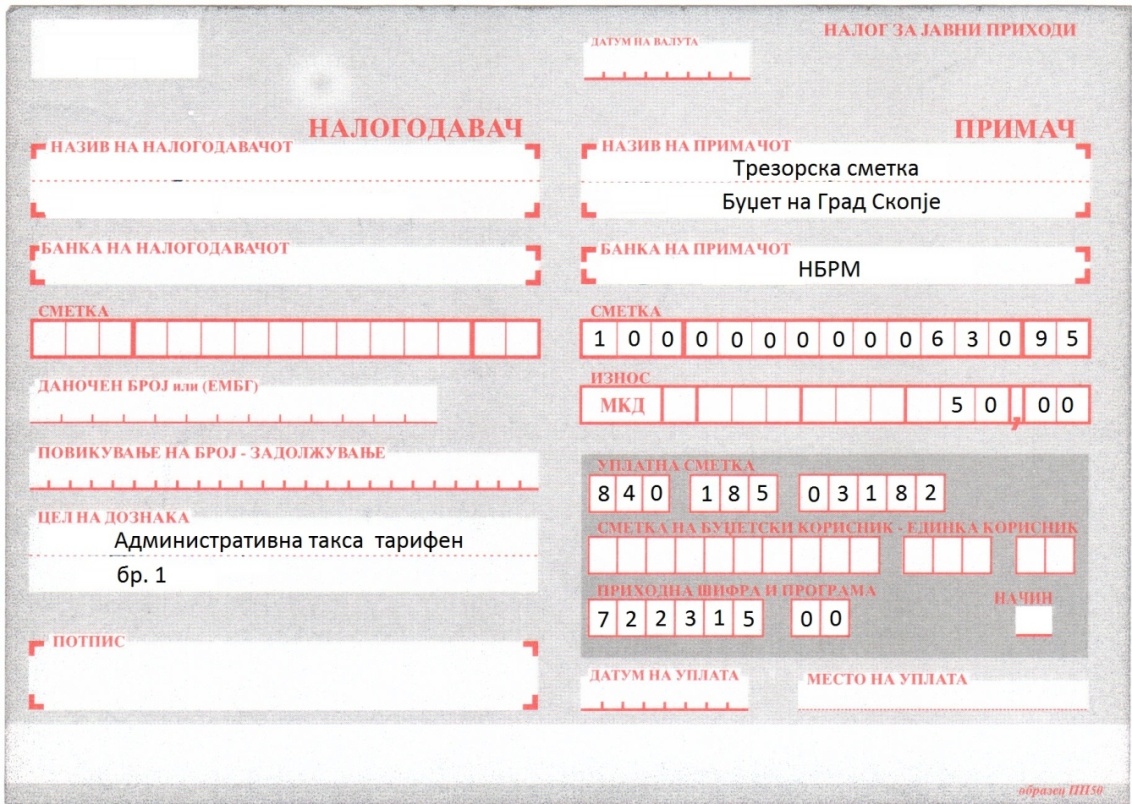 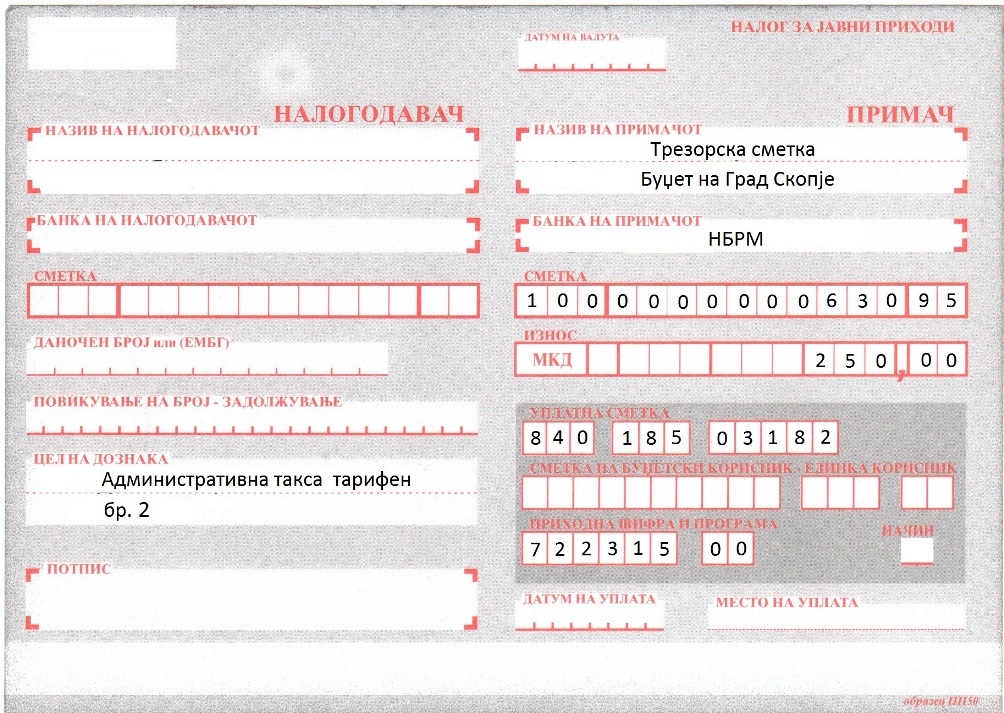 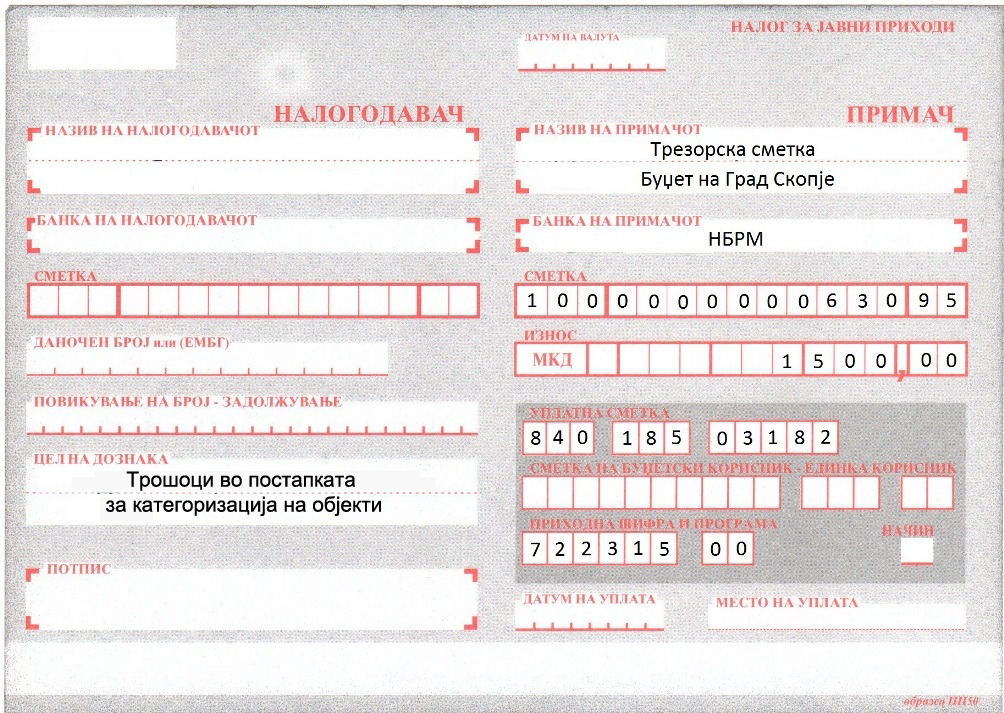 Напомена: Aдминистративната такса за услугите на Град Скопје имате можност да ја уплатите со платежна картичка преку ПОС терминалите поставени на шалтерите на Град Скопје барака 16. *Име и презиме *ЕМБГ*Улица и бројКонтакт телефон - фиксен*Контакт телефон-мобилен *e-mailВидиме и адреса на објектот за сместување*Куќа*Стан*Соби за издавање   *АпартманСкопје, __.__.20__ годинаБарател__________________________